Wydział Artystyczny UMCS W LublinieWydział Artystyczny UMCS W LublinieWydział Artystyczny UMCS W LublinieWydział Artystyczny UMCS W LublinieWydział Artystyczny UMCS W LublinieWydział Artystyczny UMCS W LublinieWydział Artystyczny UMCS W LublinieWydział Artystyczny UMCS W LublinieWydział Artystyczny UMCS W Lublinie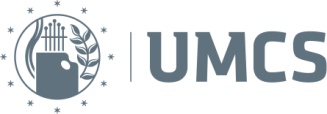 Course unitCourse unitspecialityspecialityteacherDAYhoursAssessment/ exam  Teams  Wirtualny kampusAdditional information Additional information Contemporary Art Analysis  Contemporary Art Analysis  allalldr P. Majewski	09.02.202110.00-11.00EXAMTeamsArt CriticismArt Criticismallalldr H. Kuś		08.02.202113.20ASSESSMENTTeamsCulture AnimationCulture Animationallalldr H. Kuś		29.01.202110.35ASSESSMENTTeamsMultimediaMultimediaallallmgr P. Tomaszewski	05.02.20218:00 – 10:25ASSESSMENTTeamsCourse unit from other programmes - digital paintingCourse unit from other programmes - digital paintingallallmgr G. WięcekASSESSMENTMaster’s Workshop Master’s Workshop Graphic DesignGraphic Designprof. A. Popek, mgr M. Ćwiek	10.02.202111.30-12.00ASSESSMENTTeams